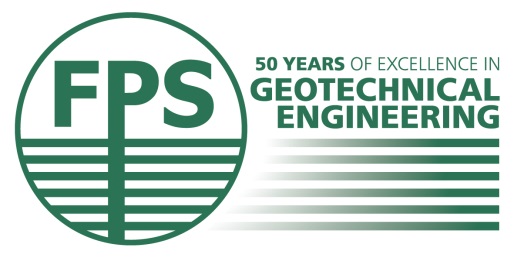 								A Meeting of the Safety & Training Forum will be									held at the Derby Conference Centre, London Road, Alvaston, Derby, DE24 8UX on Tuesday 13th September 2016 at 13.30 pm				AGENDANo. Topic 1.Apologies FPS Administrator 2.Approval of the Minutes of the meeting held on the 
17th May 2016All 3.Matters Arising (not covered elsewhere)  Terms of Reference for the S&T ForumNVQ in Geotechnical installationMartin BlowerSecretary4.FPS Website FPS Secretariat 5.Guidance/Position Papers Movement of Long Loads using Forks (attached) Lifting Operations on Piling Sites (attached) GE708 – Safety on Piling Sites (attached)FPS Secretariat  Dean Page 6.Toolbox Talks C Newman/M Sprange7. Proximity DevicesUpdates on any new developmentsAll8. FPS Audit CL Lipinski/N Thomas9.Quarterly Accident & Environmental Statistics (DISCUSSION of incidents that offer a learning opportunity - and any other incidents (whether causing injury or not) that highlight safety considerations. Representatives should familiarise themselves with accidents reported for their company in the quarter ended 31st March 2016) Accident Data Environmental Incident DataService StrikesMan Hours Safety Alert on Asbestos in Working Platforms Safety Alerts - issued since the last meetingAll  All All FPS Secretariat M Sprange All 10.Environmental Matters All 11. Occupational Health & Wellbeing in Piling All 12.FPS Sustainability Forum FPS Sustainability Charter and WG document (attached)All 13.Reports FPS Plant Group Build UK Health & Safety Committee Build UK Common Training Standards Task GroupBuild UK Occupational Health Task GroupCPCS Management Committee  National Specialist Accredited Centre EFFC Health and Safety Working Group G LeversB Speakman  CL Lipinski M Sprange C Hassell G Kelly  FPS Secretariat14.Training and Qualifications CPCS Piling Rig Attendant Two Day Supervisors Course  NVQ Level 3: Occupational Work Supervision One Day Safety Awareness CourseApprenticeship Scheme (including Trailblazer) Land Drilling NVQJ Proctor FPS Secretariat FPS Secretariat FPS SecretariatFPS SecretariatFPS Secretariat15.Any Other BusinessDates of 2016 Meetings:  All meetings will be held at the Derby Conference Centre, London Road, Alvaston, Derby, DE24 8UX. Tuesday 29th November – 9.30am